2016 m. FIA BALTIC RALLY TROPHY III ETAPAS2016 m. LIETUVOS RALIO ČEMPIONATO VI ETAPAS„DHL RALLY ELEKTRĖNAI 2016“III Event of 2016 FIA Baltic Rally TrophyVI Event of 2016 Lithuanian Rally ChampionshipSAUGUMO ĮRANGOS DEKLARACIJA/ DECLARATION OF SAFETY EQUIPMENT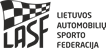 Saugumo įrangaFitted and safety equipmentSaugumo įrangaFitted and safety equipmentStarto nr.:Start no.:Grupė/klasė:Group/class:Varžybų pavadinimas:Name of the rally: Varžybų pavadinimas:Name of the rally: BRT III etapas /  LRČ VI event „DHL Rally Elektrėnai 2016“BRT III etapas /  LRČ VI event „DHL Rally Elektrėnai 2016“BRT III etapas /  LRČ VI event „DHL Rally Elektrėnai 2016“Patvirtinta: Approved:Patvirtinta: Approved:Pareiškėjas / Entrant:Pareiškėjas / Entrant:Pildo organizatorius /Organiser fills thisPildo organizatorius /Organiser fills thisAutomobilio markė / Car make:Automobilio markė / Car make:Pildo organizatorius /Organiser fills thisPildo organizatorius /Organiser fills thisAutomobilio modelis / Car model:Automobilio modelis / Car model:Pildo organizatorius /Organiser fills thisPildo organizatorius /Organiser fills thisFIA/LASF Techninio paso numeris:FIA/ASN Technical passport number: FIA/LASF Techninio paso numeris:FIA/ASN Technical passport number: FIA homologacija (išskyrus L, SG grupes)FIA homologation form (except L, SG groups)FIA homologacija (išskyrus L, SG grupes)FIA homologation form (except L, SG groups)1. KOMBINEZONAI / OVERALL (SUITS)1. KOMBINEZONAI / OVERALL (SUITS)1986 arba 8856-2000 Standartas / 1986 or 8856-2000 Standard 1986 arba 8856-2000 Standartas / 1986 or 8856-2000 Standard 1986 arba 8856-2000 Standartas / 1986 or 8856-2000 Standard 1986 arba 8856-2000 Standartas / 1986 or 8856-2000 Standard 1986 arba 8856-2000 Standartas / 1986 or 8856-2000 Standard 1986 arba 8856-2000 Standartas / 1986 or 8856-2000 Standard I VAIRUOTOJAS / DRIVERI VAIRUOTOJAS / DRIVERI VAIRUOTOJAS / DRIVERII VAIRUOTOJAS / CO-DRIVERII VAIRUOTOJAS / CO-DRIVERII VAIRUOTOJAS / CO-DRIVERGamintojas / Make:Gamintojas / Make:Homologacijos numeris: Homologation number:Homologacijos numeris: Homologation number:ISO apatiniai (privaloma A, N, L, R  grupėms):ISO underwear (compulsory in A, N, L, R groups):ISO apatiniai (privaloma A, N, L, R  grupėms):ISO underwear (compulsory in A, N, L, R groups):2. ŠALMAI / HELMETS2. ŠALMAI / HELMETS2. ŠALMAI / HELMETS2. ŠALMAI / HELMETS2. ŠALMAI / HELMETS2. ŠALMAI / HELMETS2. ŠALMAI / HELMETS2. ŠALMAI / HELMETSI VAIRUOTOJAS / DRIVERI VAIRUOTOJAS / DRIVERI VAIRUOTOJAS / DRIVERII VAIRUOTOJAS / CO-DRIVERII VAIRUOTOJAS / CO-DRIVERII VAIRUOTOJAS / CO-DRIVERStandartas / Standard:Standartas / Standard:Gamintojas / Manufacturer:Gamintojas / Manufacturer:Modelis / Model:Modelis / Model:Serijos numeris / Serial number:Serijos numeris / Serial number:3. SAUGOS DIRŽAI / SAFETY BELTS3. SAUGOS DIRŽAI / SAFETY BELTS8853-98 Standartas / 8853-98 Standard8853-98 Standartas / 8853-98 Standard8853-98 Standartas / 8853-98 Standard8853-98 Standartas / 8853-98 Standard8853-98 Standartas / 8853-98 Standard8853-98 Standartas / 8853-98 StandardI VAIRUOTOJAS / DRIVERI VAIRUOTOJAS / DRIVERI VAIRUOTOJAS / DRIVERII VAIRUOTOJAS / CO-DRIVERII VAIRUOTOJAS / CO-DRIVERII VAIRUOTOJAS / CO-DRIVERHomologacijos numeris / Homologation number:Homologacijos numeris / Homologation number:Negalioja po / Not valid after:Negalioja po / Not valid after:Tvirtinimo taškų skaičius: Amount of mounting pointsTvirtinimo taškų skaičius: Amount of mounting pointsGamintojas / Manufacturer:Gamintojas / Manufacturer:4. SĖDYNĖS / SEATS4. SĖDYNĖS / SEATS8855-99 arba 8862/2009 Standartas / 8855-99 or 8862/2009 Standard  8855-99 arba 8862/2009 Standartas / 8855-99 or 8862/2009 Standard  8855-99 arba 8862/2009 Standartas / 8855-99 or 8862/2009 Standard  8855-99 arba 8862/2009 Standartas / 8855-99 or 8862/2009 Standard  8855-99 arba 8862/2009 Standartas / 8855-99 or 8862/2009 Standard  8855-99 arba 8862/2009 Standartas / 8855-99 or 8862/2009 Standard  I VAIRUOTOJAS / DRIVERI VAIRUOTOJAS / DRIVERI VAIRUOTOJAS / DRIVERII VAIRUOTOJAS / CO-DRIVERII VAIRUOTOJAS / CO-DRIVERII VAIRUOTOJAS / CO-DRIVERGamintojas / Manufacturer:Gamintojas / Manufacturer:Modelis / Model:Modelis / Model:Homologacijos numeris / Homologation number:Homologacijos numeris / Homologation number:Gamybos data (galioja 5 metus):Manufacturing date (validity: 5 years)Gamybos data (galioja 5 metus):Manufacturing date (validity: 5 years)Starto nr.:  / Start no.:Starto nr.:  / Start no.:Starto nr.:  / Start no.:Starto nr.:  / Start no.:5. GESINTUVAI / FIRE EXTINGUISHERS5. GESINTUVAI / FIRE EXTINGUISHERS5. GESINTUVAI / FIRE EXTINGUISHERS5. GESINTUVAI / FIRE EXTINGUISHERS5. GESINTUVAI / FIRE EXTINGUISHERS5. GESINTUVAI / FIRE EXTINGUISHERS5. GESINTUVAI / FIRE EXTINGUISHERS5. GESINTUVAI / FIRE EXTINGUISHERS5. GESINTUVAI / FIRE EXTINGUISHERS5. GESINTUVAI / FIRE EXTINGUISHERS5. GESINTUVAI / FIRE EXTINGUISHERSAutomatinė sistema / Automatic systemAutomatinė sistema / Automatic systemAutomatinė sistema / Automatic systemAutomatinė sistema / Automatic systemAutomatinė sistema / Automatic systemAutomatinė sistema / Automatic systemAutomatinė sistema / Automatic systemAutomatinė sistema / Automatic systemAutomatinė sistema / Automatic systemAutomatinė sistema / Automatic systemAutomatinė sistema / Automatic systemHomologacijos numeris:Homologation number:Patikrinimo data: Checking date:Patikrinimo data: Checking date:Patikrinimo data: Checking date:Patikrinimo data: Checking date:Gamintojas: Manufacturer:Kitas patikrinimas: Next checking:Kitas patikrinimas: Next checking:Kitas patikrinimas: Next checking:Kitas patikrinimas: Next checking:Galioja 2 metus / Validity: 2 yearsGalioja 2 metus / Validity: 2 yearsGalioja 2 metus / Validity: 2 yearsGalioja 2 metus / Validity: 2 yearsGalioja 2 metus / Validity: 2 yearsGalioja 2 metus / Validity: 2 yearsGalioja 2 metus / Validity: 2 yearsGalioja 2 metus / Validity: 2 yearsGalioja 2 metus / Validity: 2 yearsGalioja 2 metus / Validity: 2 yearsGalioja 2 metus / Validity: 2 yearsRankinė sistema / Manual systemRankinė sistema / Manual systemRankinė sistema / Manual systemRankinė sistema / Manual systemRankinė sistema / Manual systemRankinė sistema / Manual systemRankinė sistema / Manual systemRankinė sistema / Manual systemRankinė sistema / Manual systemRankinė sistema / Manual systemRankinė sistema / Manual systemGamintojas: Manufacturer:Patikrinimo data: Checking date:Patikrinimo data: Checking date:Patikrinimo data: Checking date:Patikrinimo data: Checking date:Svoris, kiekis: Weight, quantity:Kitas patikrinimas: Next checking:Kitas patikrinimas: Next checking:Kitas patikrinimas: Next checking:Kitas patikrinimas: Next checking:Galioja 2 metus / Validity: 2 yearsGalioja 2 metus / Validity: 2 yearsGalioja 2 metus / Validity: 2 yearsGalioja 2 metus / Validity: 2 yearsGalioja 2 metus / Validity: 2 yearsGalioja 2 metus / Validity: 2 yearsGalioja 2 metus / Validity: 2 yearsGalioja 2 metus / Validity: 2 yearsGalioja 2 metus / Validity: 2 yearsGalioja 2 metus / Validity: 2 yearsGalioja 2 metus / Validity: 2 years6. KURO BAKAS / FUEL TANK6. KURO BAKAS / FUEL TANK6. KURO BAKAS / FUEL TANK6. KURO BAKAS / FUEL TANK6. KURO BAKAS / FUEL TANK6. KURO BAKAS / FUEL TANK6. KURO BAKAS / FUEL TANK6. KURO BAKAS / FUEL TANK6. KURO BAKAS / FUEL TANK6. KURO BAKAS / FUEL TANK6. KURO BAKAS / FUEL TANKBakas 1 / Tank 1Bakas 1 / Tank 1Bakas 1 / Tank 1Bakas 1 / Tank 1Bakas 1 / Tank 1Bakas 1 / Tank 1Bakas 1 / Tank 1Bakas 1 / Tank 1Bakas 1 / Tank 1Bakas 1 / Tank 1Bakas 1 / Tank 1Gamintojas: Manufacturer:Originalus (pažymėti „X“): Original (indicate „X“):Originalus (pažymėti „X“): Original (indicate „X“):Originalus (pažymėti „X“): Original (indicate „X“):Originalus (pažymėti „X“): Original (indicate „X“):Pagaminimo data: Manufacturing date:Standartas FT3-1999 arba …: Standard FT3-1999 etc …:Standartas FT3-1999 arba …: Standard FT3-1999 etc …:Standartas FT3-1999 arba …: Standard FT3-1999 etc …:Standartas FT3-1999 arba …: Standard FT3-1999 etc …:Talpa: Capacity:Galioja iki (data): Validity date:Galioja iki (data): Validity date:Galioja iki (data): Validity date:Galioja iki (data): Validity date:Galioja 5 metus / Validity: 5 yearsGalioja 5 metus / Validity: 5 yearsGalioja 5 metus / Validity: 5 yearsGalioja 5 metus / Validity: 5 yearsGalioja 5 metus / Validity: 5 yearsGalioja 5 metus / Validity: 5 yearsGalioja 5 metus / Validity: 5 yearsGalioja 5 metus / Validity: 5 yearsGalioja 5 metus / Validity: 5 yearsGalioja 5 metus / Validity: 5 yearsGalioja 5 metus / Validity: 5 years7. SAUGOS LANKAI / ROLL CAGE7. SAUGOS LANKAI / ROLL CAGE7. SAUGOS LANKAI / ROLL CAGE7. SAUGOS LANKAI / ROLL CAGE7. SAUGOS LANKAI / ROLL CAGE7. SAUGOS LANKAI / ROLL CAGE7. SAUGOS LANKAI / ROLL CAGE7. SAUGOS LANKAI / ROLL CAGE7. SAUGOS LANKAI / ROLL CAGE7. SAUGOS LANKAI / ROLL CAGE7. SAUGOS LANKAI / ROLL CAGEHomologacija : Homologation:FIALASF nacionalinė ASN nationalpažymėti „X“indikate „X“pažymėti „X“indikate „X“pažymėti „X“indikate „X“pažymėti „X“indikate „X“Homologacijos numeris: Homologation number:Medžiaga: Material:Medžiaga: Material:Medžiaga: Material:Medžiaga: Material:Homologacijos data: Homologation date:Minkštosios homologuotos saugos lankų apsaugos:Homologated soft tube protections:Minkštosios homologuotos saugos lankų apsaugos:Homologated soft tube protections:Minkštosios homologuotos saugos lankų apsaugos:Homologated soft tube protections:Minkštosios homologuotos saugos lankų apsaugos:Homologated soft tube protections:Minkštosios homologuotos saugos lankų apsaugos:Homologated soft tube protections:Minkštosios homologuotos saugos lankų apsaugos:Homologated soft tube protections:7. PASTABOS / REMARKS7. PASTABOS / REMARKS7. PASTABOS / REMARKS7. PASTABOS / REMARKS7. PASTABOS / REMARKS7. PASTABOS / REMARKS7. PASTABOS / REMARKS7. PASTABOS / REMARKS7. PASTABOS / REMARKS7. PASTABOS / REMARKS7. PASTABOS / REMARKSSavo parašais patvirtiname, kad pateikta informacija yra tiksli, ir esame informuoti, kad, esant neatitikimams, ekipažui gali būti taikomos baudos.With our signatures we confirm that the provided information is precise and correct.  We are informed that we can be penalized in case of discrepancy.Savo parašais patvirtiname, kad pateikta informacija yra tiksli, ir esame informuoti, kad, esant neatitikimams, ekipažui gali būti taikomos baudos.With our signatures we confirm that the provided information is precise and correct.  We are informed that we can be penalized in case of discrepancy.Savo parašais patvirtiname, kad pateikta informacija yra tiksli, ir esame informuoti, kad, esant neatitikimams, ekipažui gali būti taikomos baudos.With our signatures we confirm that the provided information is precise and correct.  We are informed that we can be penalized in case of discrepancy.Savo parašais patvirtiname, kad pateikta informacija yra tiksli, ir esame informuoti, kad, esant neatitikimams, ekipažui gali būti taikomos baudos.With our signatures we confirm that the provided information is precise and correct.  We are informed that we can be penalized in case of discrepancy.Savo parašais patvirtiname, kad pateikta informacija yra tiksli, ir esame informuoti, kad, esant neatitikimams, ekipažui gali būti taikomos baudos.With our signatures we confirm that the provided information is precise and correct.  We are informed that we can be penalized in case of discrepancy.Savo parašais patvirtiname, kad pateikta informacija yra tiksli, ir esame informuoti, kad, esant neatitikimams, ekipažui gali būti taikomos baudos.With our signatures we confirm that the provided information is precise and correct.  We are informed that we can be penalized in case of discrepancy.Savo parašais patvirtiname, kad pateikta informacija yra tiksli, ir esame informuoti, kad, esant neatitikimams, ekipažui gali būti taikomos baudos.With our signatures we confirm that the provided information is precise and correct.  We are informed that we can be penalized in case of discrepancy.Savo parašais patvirtiname, kad pateikta informacija yra tiksli, ir esame informuoti, kad, esant neatitikimams, ekipažui gali būti taikomos baudos.With our signatures we confirm that the provided information is precise and correct.  We are informed that we can be penalized in case of discrepancy.Savo parašais patvirtiname, kad pateikta informacija yra tiksli, ir esame informuoti, kad, esant neatitikimams, ekipažui gali būti taikomos baudos.With our signatures we confirm that the provided information is precise and correct.  We are informed that we can be penalized in case of discrepancy.Savo parašais patvirtiname, kad pateikta informacija yra tiksli, ir esame informuoti, kad, esant neatitikimams, ekipažui gali būti taikomos baudos.With our signatures we confirm that the provided information is precise and correct.  We are informed that we can be penalized in case of discrepancy.Savo parašais patvirtiname, kad pateikta informacija yra tiksli, ir esame informuoti, kad, esant neatitikimams, ekipažui gali būti taikomos baudos.With our signatures we confirm that the provided information is precise and correct.  We are informed that we can be penalized in case of discrepancy.Visa įranga atitinka FIA ir LASF techninius reikalavimus / All equipment complies with FIA and LASF requirements.                                         Prisiimame visišką atsakomybę už šiame dokumente pateiktos informacijos teisingumą. We assume full responsibility for the information contained herein justice.Visa įranga atitinka FIA ir LASF techninius reikalavimus / All equipment complies with FIA and LASF requirements.                                         Prisiimame visišką atsakomybę už šiame dokumente pateiktos informacijos teisingumą. We assume full responsibility for the information contained herein justice.Visa įranga atitinka FIA ir LASF techninius reikalavimus / All equipment complies with FIA and LASF requirements.                                         Prisiimame visišką atsakomybę už šiame dokumente pateiktos informacijos teisingumą. We assume full responsibility for the information contained herein justice.Visa įranga atitinka FIA ir LASF techninius reikalavimus / All equipment complies with FIA and LASF requirements.                                         Prisiimame visišką atsakomybę už šiame dokumente pateiktos informacijos teisingumą. We assume full responsibility for the information contained herein justice.Visa įranga atitinka FIA ir LASF techninius reikalavimus / All equipment complies with FIA and LASF requirements.                                         Prisiimame visišką atsakomybę už šiame dokumente pateiktos informacijos teisingumą. We assume full responsibility for the information contained herein justice.Visa įranga atitinka FIA ir LASF techninius reikalavimus / All equipment complies with FIA and LASF requirements.                                         Prisiimame visišką atsakomybę už šiame dokumente pateiktos informacijos teisingumą. We assume full responsibility for the information contained herein justice.Visa įranga atitinka FIA ir LASF techninius reikalavimus / All equipment complies with FIA and LASF requirements.                                         Prisiimame visišką atsakomybę už šiame dokumente pateiktos informacijos teisingumą. We assume full responsibility for the information contained herein justice.Visa įranga atitinka FIA ir LASF techninius reikalavimus / All equipment complies with FIA and LASF requirements.                                         Prisiimame visišką atsakomybę už šiame dokumente pateiktos informacijos teisingumą. We assume full responsibility for the information contained herein justice.Visa įranga atitinka FIA ir LASF techninius reikalavimus / All equipment complies with FIA and LASF requirements.                                         Prisiimame visišką atsakomybę už šiame dokumente pateiktos informacijos teisingumą. We assume full responsibility for the information contained herein justice.Visa įranga atitinka FIA ir LASF techninius reikalavimus / All equipment complies with FIA and LASF requirements.                                         Prisiimame visišką atsakomybę už šiame dokumente pateiktos informacijos teisingumą. We assume full responsibility for the information contained herein justice.Visa įranga atitinka FIA ir LASF techninius reikalavimus / All equipment complies with FIA and LASF requirements.                                         Prisiimame visišką atsakomybę už šiame dokumente pateiktos informacijos teisingumą. We assume full responsibility for the information contained herein justice.Data / Date:Laikas / Time:Laikas / Time:Laikas / Time:Laikas / Time:Ekipažo atstovaiCompetitors:I Vairuotojas / Driver:I Vairuotojas / Driver:I Vairuotojas / Driver:Ekipažo atstovaiCompetitors:II  Vairuotojas  / Co-Driver:II  Vairuotojas  / Co-Driver:II  Vairuotojas  / Co-Driver:Data / Date:Laikas / Time:Laikas / Time:Laikas / Time:Laikas / Time:Pareiškėjas / Entrant:Parašas / Signature:Parašas / Signature:Parašas / Signature:Parašas / Signature:     DĖMESIO!  Šį pilnai užpildytą dokumentą su parašais privaloma pateikti techninės komisijos metu.    ATTENTION!  Signed and fully filled this document must be submitted during scrutineering.     DĖMESIO!  Šį pilnai užpildytą dokumentą su parašais privaloma pateikti techninės komisijos metu.    ATTENTION!  Signed and fully filled this document must be submitted during scrutineering.     DĖMESIO!  Šį pilnai užpildytą dokumentą su parašais privaloma pateikti techninės komisijos metu.    ATTENTION!  Signed and fully filled this document must be submitted during scrutineering.     DĖMESIO!  Šį pilnai užpildytą dokumentą su parašais privaloma pateikti techninės komisijos metu.    ATTENTION!  Signed and fully filled this document must be submitted during scrutineering.     DĖMESIO!  Šį pilnai užpildytą dokumentą su parašais privaloma pateikti techninės komisijos metu.    ATTENTION!  Signed and fully filled this document must be submitted during scrutineering.     DĖMESIO!  Šį pilnai užpildytą dokumentą su parašais privaloma pateikti techninės komisijos metu.    ATTENTION!  Signed and fully filled this document must be submitted during scrutineering.     DĖMESIO!  Šį pilnai užpildytą dokumentą su parašais privaloma pateikti techninės komisijos metu.    ATTENTION!  Signed and fully filled this document must be submitted during scrutineering.     DĖMESIO!  Šį pilnai užpildytą dokumentą su parašais privaloma pateikti techninės komisijos metu.    ATTENTION!  Signed and fully filled this document must be submitted during scrutineering.     DĖMESIO!  Šį pilnai užpildytą dokumentą su parašais privaloma pateikti techninės komisijos metu.    ATTENTION!  Signed and fully filled this document must be submitted during scrutineering.     DĖMESIO!  Šį pilnai užpildytą dokumentą su parašais privaloma pateikti techninės komisijos metu.    ATTENTION!  Signed and fully filled this document must be submitted during scrutineering.     DĖMESIO!  Šį pilnai užpildytą dokumentą su parašais privaloma pateikti techninės komisijos metu.    ATTENTION!  Signed and fully filled this document must be submitted during scrutineering.